ЛУГАНСКИЙ  НАЦИОНАЛЬНЫЙ УНИВЕРСИТЕТимени  ВЛАДИМИРА ДАЛЯФакультет филологии и массовых коммуникацийКафедра педагогикиКУРСОВАЯ РАБОТАпо дисциплине «Инновацтонные технологи управления образовательными организациями»направления подготовки 44.04.01 – Педагогическое образование. Проектирование в образовании и управление современными образовательными системамина тему: «Содержание, структура и характер инновационного процесса в образовательном учреждении»Луганск – 2018СОДЕРЖАНИЕ1.Введение                                                                          с.32.Основная часть                                                              с.53. Заключение                                                                     с.214. Литература                                                                      с.23Содержание, структура и характер инновационного процесса в образовательном учреждении.ВВЕДЕНИЕСовременная образовательная система характеризуется коренными изменениями во всех ее звеньях, направленными на достижение нового качества образования. Радикальные перемены, происходящие в  нашем  обществе, поставили перед системой образования жесткую необходимость её трансформации и адаптации к новым условиям, чтобы ответить вызову времени и обеспечить нам с одной стороны, стабильность, а с другой - развитие и динамизм. Опыт последнего десятилетия показал, что наиболее перспективными оказались те образовательные учреждения, руководители которых, сохраняя лучшие отечественные традиции, совершенствуются в управлении за счет нового, передового.  Развитие становится единственным способом выживания. И те, кто осознаёт это, получает больше возможности для эффективного вхождения в новую систему общественных отношений. Именно инновации (нововведения), как результат научных поисков и передового педагогического опыта, являются наиболее оптимальным средством повышения эффективности образования. Инновация означает новшество, новизну, изменение; применительно к педагогическому процессу – это введение нового во все компоненты педагогической системы – цели, содержание, методы, средства и формы обучения и воспитания, организацию совместной деятельности учителя и учащихся, их методическое обеспечение.Следует учитывать, что термины «инновация» и «инновационный процесс» не однозначны, хотя и близки. Инновационный процесс в образовании – процесс совершенствования образовательной практики, развития образовательных систем на основе нововведений (В. И. Загвязинский). Он отражает формирование и развитие содержания и организации нового (Т. И. Шамова). Инновационный процесс в образовательном учреждении – комплексная деятельность по созданию, освоению, использованию и распространению современных или осовремененных новшеств (теорий, методик, технологий и т. п.). Это процесс преобразования научного знания в инновацию, процесс последовательного превращения идеи в продукт, технологию или услугу; процесс мотивированный, целенаправленный, сознательный, ставящий своей целью перевод системы образования в новое качественное состояние, в режим развития.Итак, предназначение инновационных процессов – это развитие образовательного учреждения, как педагогической системы и особой социальной организации, с целью достижения качественно новых, более высоких результатов образования, способствующих повышению конкурентноспособности  образовательного учреждения на рынке образовательных услуг. Результатом инновационной деятельности образовательных учреждений являются конкретные изменения в объекте преобразований, качестве образовательной, педагогической и управленческой деятельности.Для полного и точного представления специфики инновационных процессов, протекающих в современном образовательном пространстве, в системе образования можно выделить два типа учебно-воспитательных учреждений: традиционные  и развивающиеся. Для традиционных систем характерно стабильное функционирование, направленное на поддержание однажды заведённого порядка. Для развивающихся систем характерен поисковый режим. Итак, развитие образовательных учреждений не может быть осуществлено иначе, чем через освоения нововведений, тоесть через инновационный процесс.В последние 20 лет проблематика нововведений в области образования стала рассматриваться в работах отечественных педагогов и психологов:     Н. В. Горбуновой, В. И. Загвязинского, М. В. Кларина, В.С.Лазарева, В.Я.Ляудис, М.М.Поташника, С.Д.Полякова, В. А.Сластенина, В.И. Слободчикова, Т. И.Шамовой, О. Г. Юсуфбековой и других.ОСНОВНАЯ ЧАСТЬСодержание, структура и характер инновационного процесса в образовательном учрежденииСпособом и средством практического осуществления управляемого развития школы является инновационный процесс – процесс осуществления нововведений, в рамках которого выделяются составляющие его взаимосвязанные подпроцессы поиска, разработки, освоения и использования нововведений.Инновации характерны для любой профессиональной деятельности человека и поэтому естественно становятся предметом изучения, анализа и внедрения.В научной литературе различают понятия «новация» и «инновация». Новация –средство (новый метод, методика, технология, программа и т.п.), а инновация –процесс освоения этого средства, целенаправленное изменение, вносящее в среду обитания новые стабильные элементы, вызывающие переход системы из одного состояния в другое.Инновации в образовании являются результатом специально разработанных проектов или случайных открытий в порядке педагогической инициативы. Применительно к педагогическому процессу инновация означает введение нового в цели, содержание, методы и формы обучения и воспитания, организацию совместной деятельности учителя и учащегося (новые идеи, цели, учебный курс, метод обучения, вид учебного оборудования, процесс или вид деятельности и т.д.), имеющие целью повышение их эффективности.Содержанием инноваций выступают научно-теоретическое знание определённой новизны, новые эффективные образовательные технологии, выполненный в виде технологического описания, проект эффективного инновационного педагогического опыта, готового к внедрению. В российских развивающихся образовательных системах инновационные процессы реализуются в направлении формирования нового содержания образования, разработки и внедрения новых педагогических технологий, создания новых видов учебных заведений.Содержание инновационного процесса определяется широтой восприятия данного понятия. В узком смысле слова с понятием инновационного процесса обычно связывают последовательность этапов преобразования конкретного научного знания, опирающегося на открытые законы в конкретную же инновацию, то есть массово принятое потребителями новшество. Такого рода процесс реализуется в ходе одного инновационного проекта или проектной программы. В широком смысле данное понятие подразумевает системное развитие целой гаммы параллельно выполняемых инновационных процессов в организации в проектном формате.У каждого этапа процесса есть свой состав выходных результатов. Но сложность состоит в том, особенно на первых стадиях, что критерии для четкого формулирования точного результата на выходе этапов инновационного процесса сформулировать крайне сложно. Непонятно даже на начальных шагах, в чем должен состоять результат тех же фундаментальных, а порой и прикладных исследований. Да и конструкторская мысль способна продемонстрировать крайне широкий диапазон решения одной и той же технической задачи.Новшества входят в конкретную сферу школьной системы, ее функциональную область, называемую предметом обновления. Процесс введения единичного новшества в соответствующую сферу обновления внутри школы называетсяотдельным нововведением или отдельным инновационным процессом.Развитие школы не может осуществляться иначе, чем через освоение нововведений и инновационный процесс. Всякий процесс в развитии образования – сложная динамическая система, которая полиструктурна, а потому сам инновационный процесс полиструктурен.Выделяют различные структуры инновационного процесса.	Особенностью инновационного процесса выступает его циклический характер, выражающийся в определенной структуре этапов, которые проходит нововведение. Полный жизненный цикл новведений включает следующие стадии: возникновение, рост,зрелость, освоение, распространение, насыщение, рутинизацию, кризис, завершение.	Иногда структуру инновационного процесса изображают в свернутом виде, например, включающем четыре этапа, каждый из которых состоит из подэтапов (В.С.Лазарев и др.). 1. Создание новшеств:- анализ образовательной деятельности и выявление потребности в изменениях;- проектирование новшеств;- экспериментальное апробирование новшеств;- экспертиза новшеств.2. Распространение новшеств:- подготовка к распространению;- информирование о новшествах;- поддержка освоения новшеств;- анализ распространения и освоения новшеств.3. Освоение новшеств:- анализ образовательной деятельности и выявление потребности в изменениях;- поиск новшеств,- оценка и выбор новшеств;- проектирование желаемого будущего образовательной системы;- внедрение новшеств;- анализ и оценка результатов изменений;- институализация нововведений.	Данная структура инновационного процесса характеризует административный подход и описывает этапы, связанные с инновационными процессами, в которых участвуют множество научных и управленческих организаций, школ, внедренческих центров и т.д. В то же время педагогические инновации могут быть предметом внедрения на разных уровнях - от деятельности учителя или школы до всемирных образовательных систем. В таких случаях структура инновационного процесса может иметь иной вид. Например, О. Г. Хомерики и другие выделяют структуру инновационного процесса, которая включает в себя следующие составляющие: а) деятельностную: совокупность таких компонентов, как мотив, цель, задачи, содержание, формы, методы, результаты, реализующиеся в определенных материальных, финансовых, временных и прочих условиях;б) субъективную: инновационная деятельность всех субъектов развития школы: директора, его заместителей, учителей, ученых, учащихся, родителей, спонсоров, методистов, преподавателей вузов, консультантов, экспертов, работников органов образования, аттестационной комиссии;в) уровневую: взаимосвязанная инновационная деятельность субъектов на международном, федеральном, региональном, районном, городском, школьном уровнях;г) содержательную: разработка и освоение новшеств в обучении, воспитательной работе, организации учебно-воспитательного процесса, в управлении школой;д) управленческую: взаимодействие четырех видов таких управленческих действий, как планирование, организация, руководство, контроль.В такой структуре уже предусмотрено место субъектам образования и определена их роль в инновационной деятельности на уровне образовательного учреждения.Однако внутри инновационного процесса также происходит множество видов деятельности, которые могут называться инновационными. Например, деятельность автора инновации, организатора ее внедрения, методолога, педагога, ученика и др. У каждого из субъектов деятельности в результате возникает своя продукция, например: для ученика это могут быть образовательные результаты изучения темы, для учителя -  новая освоенная методика, а для ученого - диагностические данные, характеризующие эффективность применения новшества.Инновационный процесс (как и всякая система) полиструктурен.Иную классификацию педагогических инноваций предлагает Хуторской А.В. Основания его классификации: отношение к структуре науки, отношение к субъектам образования, отношения к условиям реализации и характеристикам нововведений. Нововведения подразделяются на типы и подтипы:По отношению к структурным элементам образовательных систем: нововведения в целеполагании, в задачах, в содержании образования и воспитания, в формах, в методах, в приемах, в технологиях обучения, в средствах обучения и образования, в системе диагностики, в контроле, в оценке результатов и т.д.По отношению к личностному становлению субъектов образования: в области развития определенных способностей учеников и педагогов, в сфере развития их знаний, умений, навыков, способов деятельности, компетентностей и др.По области педагогического применения: в учебном процессе, в учебном курсе, в образовательной области, на уровне системы обучения, на уровне системы образования, в управлении образованием.По типам взаимодействия участников педагогического процесса: в коллективном обучении, в групповом обучении, в тьюторстве, в репетиторстве, в семейном обучении и т.д.По функциональным возможностям: нововведения-условия (обеспечивают обновление образовательной среды, социокультурных условий и т.п.), нововведения-продукты (педагогические средства, проекты, технологии и т.п.), управленческие нововведения (новые решения в структуре образовательных систем и управленческих процедурах, обеспечивающих их функционирование).По способам осуществления: плановые, систематические, периодические, стихийные, спонтанные, случайные.По масштабности распространения: в деятельности одного педагога, методического объединения педагогов, в школе, в группе школ, в регионе, на федеральном уровне, на международном уровне и т.п.По социально-педагогической значимости: в образовательных учреждениях определенного типа, для конкретных профессионально-типологических групп педагогов.По объему новаторских мероприятий: локальные, массовые, глобальные и т.п. По степени предполагаемых преобразований: корректирующие, модифицирующие, модернизирующие, радикальные, революционные.
В предложенной систематике одна и та же инновация может одновременно обладать несколькими характеристиками и занимать свое место в различных блоках. Например, такая инновация как образовательная рефлексия учащихся может выступать нововведением по отношению к системе диагностики обучения, развитию способов деятельности учащихся, в учебном процессе, в коллективном обучении, нововведением-условием, периодическим, в старшей профильной школе, локальным, радикальным нововведением.Н.В. Коноплина предложила и проверила на практике следующую модель инновационного процесса:1. Осмысление детерминизма проблемной ситуации.2. Целеобразование и целеполагание.3. Экспертиза участков педагогической действительности, подлежащих преобразованию.4. Поиск и адаптация продуктов нововведений.5. Осмысление разновидностей внедрения.6. Разработка алгоритма внедрения.7. Прогнозирование барьеров нововведению.8. Разработка тезауруса инновационной лексики.9. Организация освоения новшеств.10. Обратная связь, корректировка инновационных процессов Т. И. Шамова [5. С. 7−17]  По её мнению, структура жизненного цикла инновации состоит из нескольких стадий:
• разработка новшества-
• создание модели или проекта новшества-
• создание самого новшества-
• широкое применение новшества-
• устаревание новшества-
• появление альтернативных новшеств. Нововведение, по мнению Т.И. Шамовой [5. С. 7−17] проходит несколько иные этапы своего жизненного цикла:
• зарождение нововведения-
• поиск новшеств-
• освоение и внедрение-
• диффузия-
• рутинизация.В исследованиях сотрудников Института управления образованием РАО     [6. С. 109−112] представлена систематизация различных структур инновационного процесса:Деятельностная структура представляет собой совокупность следующих компонентов: мотивы - цель - задачи - содержание - формы - методы - результаты. Действительно, всё начинается с мотивов (побудительных причин) субъектов инновационного процесса (директора, учителей, учащихся и др.), определения целей нововведения, преобразования целей в “веер“ задач, разработки содержания инновации и т.д. Не будем забывать, что все названные компоненты деятельности реализуются в определённых условиях (материальных, финансовых, гигиенических, морально-психологических, временных и др.), которые в саму структуру деятельности, как известно, не входят, но при игнорировании коих инновационный процесс был бы парализован или протекал бы неэффективно.Субъектная структура включает инновационную деятельность всех субъектов развития школы: директора, его заместителей, учителей, учёных, учащихся, родителей, спонсоров, методистов, преподавателей вузов, консультантов, экспертов, работников органов образования, аттестационной службы и др. Эта структура учитывает функциональное и ролевое соотношение всех участников каждого из этапов инновационного процесса. В ней также отражаются отношения участников планируемых частных нововведений. Достаточно директору сейчас написать в столбик функции каждого из названных субъектов и расположить их в порядке значимости выполняемых в инновационном процессе ролей, как моментально весомой, значимой увидится эта структура.Уровневая структура отражает взаимосвязанную инновационную деятельность субъектов на международном, федеральном, региональном, районном (городском) и школьных уровнях. Очевидно, что инновационный процесс в школе испытывает на себе влияние (как позитивное, так и негативное) инновационной деятельности более высоких уровней. Чтобы это влияние было только позитивным, нужна специальная деятельность руководителей по согласованию содержания инноваций, инновационной политики на каждом уровне. Кроме того, мы обращаем внимание руководителей на то, что управление процессом развития конкретной школы требует рассмотрения его как минимум на пяти уровнях: индивидуальном, уровне малых групп, уровне всей школы, районном и региональном уровнях.Содержательная структура инновационного процесса предполагает рождение, разработку и освоение новшеств в обучении, воспитательной работе, организации учебно-воспитательного процесса, в управлении школой и т.д. В свою очередь каждый компонент этой структуры имеет своё сложное строение. Так, инновационный процесс в обучении может предполагать нововведения в методах, формах, приёмах, средствах (то есть в технологии), в содержании образования или в его целях, условиях и пр.Структура жизненного цикла. Особенностью инновационного процесса является его циклический характер, выражающийся в следующей структуре этапов, которые проходит каждое нововведение: возникновение (старт) - быстрый рост (в борьбе с оппонентами, рутинёрами, консерваторами, скептиками) - зрелость - освоение - диффузия (проникновение, распространение) - насыщение (освоенность многими людьми, проникновение во все звенья, участки, части учебно-воспитательного и управленческого процессов) - рутинизация (имеется в виду достаточно длительное использование новшества - в результате чего для многих людей оно становится обычным явлением, нормой) - кризис (имеется в виду исчерпанность возможностей применить его в новых областях) - финиш (нововведение перестаёт быть таковым или заменяется другим, более эффективным, или же поглощается более общей эффективной системой).Некоторые нововведения проходят ещё одну стадию, называемую иррадиацией, когда с рутинизацией новшество не исчезает как таковое, а модернизируется и воспроизводится, нередко оказывая ещё более мощное влияние на процесс развития школы. Например, технология программированного обучения до и после широкого распространения компьютеров в школах (сейчас фактически в каждой школе есть компьютерные классы, причём в большинстве из них с выходом в Интернет).Специалист в области педагогической инноватики академик В.И.Загвязинский, исследовавший, в частности, жизненные циклы разных инновационных процессов, отмечает, что очень часто, получив положительные результаты от освоения новшества, педагоги необоснованно стремятся его универсализировать, распространить на все сферы педагогической практики, что нередко кончается неудачей и приводит к разочарованию, охлаждению к инновационной деятельности.Управленческая структура предполагает взаимодействие четырёх видов управленческих действий: планирование - организация - руководство - контроль. Как правило, инновационный процесс в школе планируется в виде концепции новой школы или - наиболее полно - в виде программы развития школы, затем организуются деятельность коллектива школы по реализации этой программы и контроль над её результатами. Особое внимание следует обратить на то, что инновационный процесс в какой-то момент может быть стихийным (неуправляемым) и существовать за счёт внутренней саморегуляции (то есть всех элементов приведённой структуры как бы нет; могут быть самоорганизация, саморегулирование, самоконтроль). Однако отсутствие управления такой сложной системой, как инновационный процесс в школе, быстро приведёт к его затуханию. Поэтому наличие управленческой структуры является стабилизирующим и поддерживающим этот процесс фактором, что, разумеется, не исключает элементов самоуправления, саморегуляции в нём.Каждый компонент этой структуры имеет своё строение. Так, планирование (сводящееся фактически к подготовке программы развития школы) включает проблемно ориентировочный анализ деятельности школы, формирование концепции новой школы и стратегии её реализации, целеполагание и разработку операционного плана действий.Для руководителей, которым трудно сразу перейти на ёмкую четырёхкомпонентную структуру управленческих действий, можно предложить её прежнюю - более объёмную разновидность, называемую ещё организационной структурой инновационного процесса в школе. Она включает следующие этапы: диагностический - прогностический - собственно организационный - практический - обобщающий - внедренческий.Кроме названных, во всяком инновационном процессе нетрудно увидеть и такие структуры, как создание новшеств и использование (освоение) новшеств; комплексный инновационный процесс, лежащий в основе развития всей школы, состоящий из взаимосвязанных микроинновационных процессов.Чем чаще руководитель будет обращаться в своей аналитической и в целом - управленческой деятельности к этим структурам, тем скорее они запомнятся, станут само собой разумеющимися. Во всяком случае: если директор фиксирует ситуацию, когда инновационный процесс в школе не идёт (или идёт неэффективно), причину нужно поискать в неразвитости каких-то компонентов той или иной структуры.Знание всех структур необходимо директору ещё и потому, что именно инновационный процесс и является объектом управления в развивающейся школе, а руководитель обязан досконально знать объект, которым он будет управлять.Все приведённые структуры органично сплетены между собой не только горизонтальными, но и вертикальными связями, и более того: каждый компонент любой структуры инновационного процесса реализуется в компонентах других структур, то есть этот процесс системен.Руководитель любой школы, а тем более той, что переходит в режим развития, т.е. образовательного учреждения, в котором организован инновационный процесс, обязан все преобразования осуществлять на безупречной правовой основе. Правовая норма - важный и необходимый инструмент управленческой деятельности.Конечно, любая норма - правовая, административно-ведомственная, нравственная - ограничивает свободу. Но свобода действий современного руководителя предполагает, прежде всего, его высокую правовую культуру. Без нормативной регламентации невозможна нормальная деятельность школы. Опора на право и нравственность в школе, реализующей новшества, - одно из важнейших условий обеспечения безопасности детей и педагогов.В инновационной деятельности школы используются документы различного уровня - от актов международного права, федеральных законов до постановлений местных органов власти, решений муниципальных и региональных органов управления образованием, органов управления и должностных лиц самой школы.Сегодня, в условиях возросшей самостоятельности школы, её руководитель получает возможность опираться непосредственно на нормы закона, в том числе и международного. Такого рода управленческая практика сама по себе является инновационной.Широкие возможности для обновления школьного образования представляет, например, Конвенция о правах ребёнка, принятая 44-й сессией Генеральной ассамблеи ООН 5 декабря 1989 г.Центральное место в нормативо-правовом обеспечении развития школы принадлежит закону  “Об образовании“. Только на основе Закона органами управления образованием разрабатываются Положения о типах и видах учебных заведений, а самими школами - Устав и другие документы, обеспечивающие их функционирование и развитие.Знание Закона позволяет руководителю школы во всей инновационной деятельности отстаивать интересы своего коллектива, защищать их от любых и чьих бы то ни было посягательств, от некомпетентного вмешательства в педагогический и управленческий процессы, самостоятельно реализуемые школой.Влияние инновационных изменений на здоровье учащихся должно прослеживаться руководителями школ особенно тщательно.Учебная нагрузка, режим занятий определяются Уставом школы на основе согласований с органами здравоохранения. Расписание занятий должно включать достаточно продолжительный перерыв, необходимый для питания школьников. Выбирая и самостоятельно разрабатывая варианты нового содержания и технологий образования, коллектив и руководитель школы обязаны учитывать недельную загруженность учащихся уроками.Школьные нововведения всегда затрагивают интересы населения, условия труда и занятости педагогов. Некоторые школы отходят от традиционного построения учебного года: меняют сроки изучения учебных курсов, экзаменов, выделяют дни и даже недели для самостоятельных занятий, переносят, иногда удлиняют время каникул. Эти новшества, связанные с переменами в “годовом календарном учебном графике“, руководитель школы обязан согласовывать с органами местного самоуправления. Такого же согласования требуют и другие новшества: введение новых профильных курсов; сокращение времени на изучение отдельных предметов и их интеграция; дифференциация образования; изменения в условиях набора учащихся; создание элитарных учебных заведений и других новых типов и видов школ. Грамотное управление инновациями предполагает способность руководителя школы обеспечивать качественное выполнение федерального компонента каждым учителем.Несоблюдение минимальных требований к учебным программам грозит разрывом, дестабилизацией единого образовательного пространства, нарушением преемственности в развитии интеллектуального потенциала как условия национальной безопасности, потерей эквивалентности документов, выдаваемых выпускникам школ.Школы используют различные варианты учебных планов, утверждённых Министерством образования. Но при любом выборе руководитель школы обязан обеспечить изучение учебных предметов не в меньшем объёме, чем это предусмотрено инвариантной частью примерного базисного учебного плана.  Чёткое представление о содержании и параметрах педагогических инноваций, владение методикой их применения позволяют руководителям учебных заведений объективно оценивать и прогнозировать их внедрение.Эффективному внедрению инноваций способствует инновационная среда – определённая морально-психологическая обстановка, подкреплённая комплексом мер организационного, методического, психологического характера, обеспечивающих введение инноваций в образовательный процесс школы. Наличие благоприятной инновационной среды в педагогическом коллективе снижает «сопротивление» учителей нововведениям, помогает преодолеть стереотипы профессиональной деятельности.Таким образом, нововведение является основой развития школы, инновационный процесс обеспечивает формирование и развитие содержания и организации нового. «Каждое нововведение, осуществляемое в школе, в организационном и управленческом плане может быть выделено в отдельный инновационный проект, предполагающий выделение команды реализаторов, организацию управления».Таким образом, учитывая особенности инновационного процесса в образовании и соблюдая вышеизложенные принципы разработки инновационных методик, можно предполагать успешное внедрение инноваций в традиционный образовательный процесс.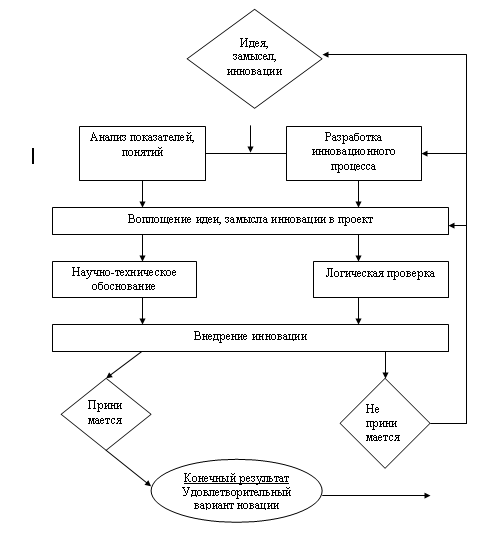 ЗАКЛЮЧЕНИЕИнновационные процессы в  профессиональном образовании представлены сложными структурами, и, как правило, не единичны: отдельные инновационные процессы составляют сложную совокупность единого инновационного процесса образовательного пространства каждого конкретного образовательного учреждения со своей иерархией связей, соподчинения и взаимозависимости. Структуры инновационных процессов динамичны в отличие от структуры учебного процесса. Для управления инновационными процессами необходимо выявить условия, влияющие на их эффективность. Одним из таких условий, несомненно, является успешная реализация всех стадий инновационного процесса. Кроме этого, необходимо обеспечить чёткую стыковку между этими стадиями во времени и пространстве, что требует сбора оперативной и достоверной информации о ходе реализации конкретной стадии инновационного процесса. Качество реализации каждого из этапов инновационного процесса зависит также от умения поставить цель перед его участниками, от правильного подбора способов и средств её достижения, от профессионализма непосредственных исполнителей. Эффективность реализации каждого из этапов инновационного процесса напрямую оказывает влияние на конечный результат. Необходимо также учитывать мотивацию участников инновационного процесса, стимулирование по результатам реализации этапов. Очень важной составляющей успеха является создание благоприятного психологического климата и обстановки творческого взаимодействия участников инновационного процесса. Без позитивного отношения к нововведению невозможно достичь желаемого результата. Создание таких условий - задача руководства образовательного учреждения, от умелого управления которого зависит эффективность нововведения.В конечном счёте внедрение новшеств в образовательный процесс направлено либо на повышение качества подготовки специалистов, либо связано с уменьшением затрат на достижение результатов образования. Эффективность нововведения зависит от ряда условий, соблюдение которых обеспечивается формированием новой системы управления образовательным процессом, основанной на современной теории менеджмента.Таким образом, инновационный путь развития общества требует адекватных изменений и в сфере образования. Преобразования должны затрагивать не только изменения в структуре деятельности образовательных учреждений, но, в первую очередь, должны быть ориентированы на достижение конечного результата - подготовку грамотного, пытливого, компетентного специалиста, отвечающего требованиям современного уровня культуры, экономики и гражданского общества. Инициатором подобных инноваций должны стать, безусловно, высшие учебные заведения, в том числе специализированные научно-исследовательские центры.ЛИТЕРАТУРАХуторской А.В. Теоретико-методологические основания инновационных процессов в образовании. – М: Эйдос, 2012  http://www.eidos.ru/journal/2005/0326.html  09/02/2012.Загвязинский В. И. Инновационные процессы в образовании и педагогическая наука // Инновационные процессы в образовании: сборник научн. тр. - Тюмень, 1990. -  С. 8−9. Лазарев В. С., Коноплина Н. В. Деятельностный подход к проектированию целей педагогического образования // Педагогика, - 1999. -  № 6. - С. 12−13.Лазарев B.C. Системное развитие школы. - М.: Педагогическое общество России, 2002 Шамова Т. И., Малинин А. Н., Тюлю Г. М. Инновационные процессы в школе как содержательно-организационная основа механизма её развития // Методика исследования. - М.: МГУ, 1993. - 17 с.Управление развитием школы: Пособие для руководителей образовательных учреждений / Под ред. М. М. Поташника и В. С. Лазарева. - М.: Новая школа, 1995. -  464 с.Мазур З.Ф. Управление инновациями: социально-образовательный аспект.- М., 2001Программно-целевое управление развитием образования / Под ред. А. М. Моисеева. - М.: Педагогическое общество России, 2001.Розов Н.Х. Теория и практика инновационной деятельности в образовании.- М., 2007Тодосийчук А.В. Теоретико-методологические проблемы развития инновационных процессов в образовании.- М., 2005Управление развитием инновационных процессов в школе / Науч. ред. Т. И. Шамова, П. И. Третьяков. - М., 1995.Управление развитием школы: Пособие для руководителей обр. учреждений / Под ред. М. М. Поташника, В. С. Лазарева -М.: Новая школа, 1995.Юсуфбекова Н. Р. Общие основы педагогических инноваций: Опыт разработки теории инновационного процесса в школе. - М: Педагогика, 1991.Алексеева Л. Н. Инновационные технологии как ресурс эксперимента/ Л. Н. Алексеева// Учитель. - 2004. - № 3. - с. 28. .Дебердеева, Т. Х. Новые ценности образования в условиях информационного общества/ Т. Х. Дебердеева// Инновации в образовании. - 2005. - № 3. - с. 5.Выполнил:                               студент группы ФФ473мЗатовка И.А.____________(подпись)Руководитель:доцентДмитриев А.С.____________(подпись)